GCSE THEME 1 – Investigating small business: KNOWLEDGE ORGANISER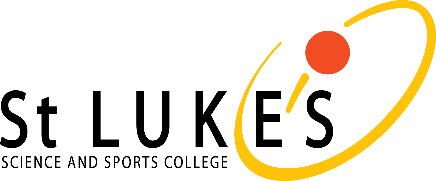 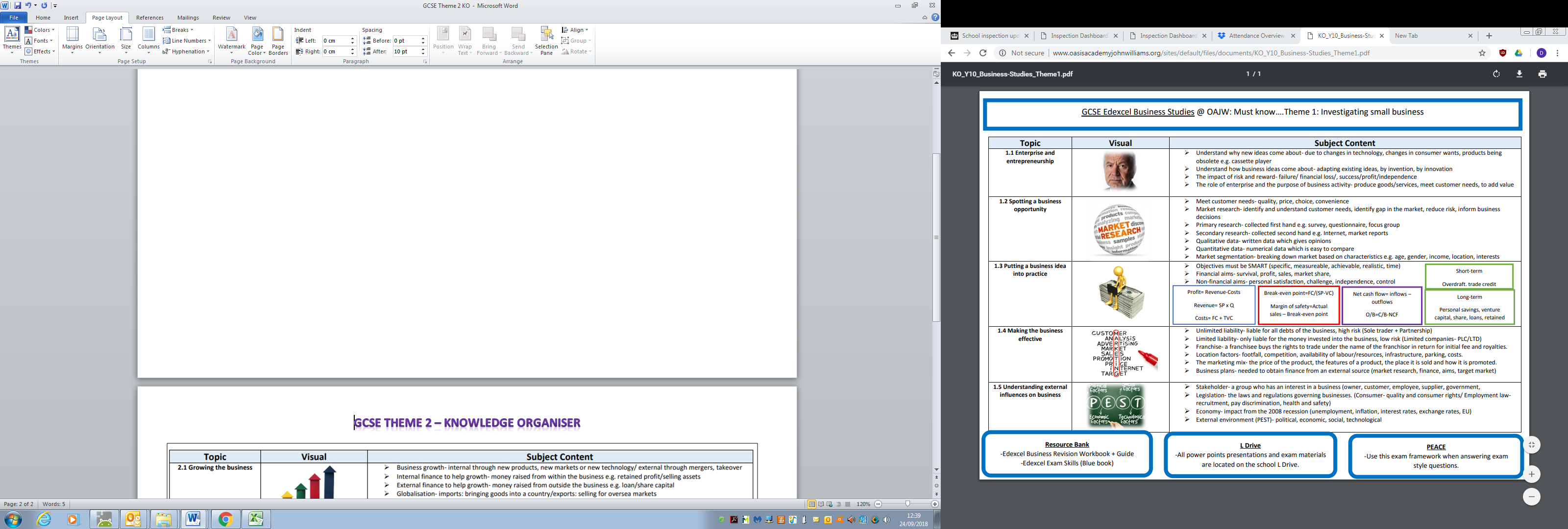 Resources: Use Edexcel revision guide / r drive ppt 